Государственное бюджетное образовательное учреждение детский сад №34 г.Москвы ЮАО                     Конспект непосредственно образовательной деятельности                   по ФЭМП в средней группе«Путешествие в сказку»                                          Подготовила  и провела воспитатель: Лесина Е.С.Программное содержание:закрепить названия геометрических фигур: квадрат, круг, овал и т.д.;продолжить учить выделять свойства геометрических фигур: форма,цвет, размер;выявить уровень знания детей весенних месяцев и ее характерных признаков;продолжить учить детей чередовать предметы;продолжить учить классифицировать предметы и использовать в речиобобщающие слова;закрепить умение ориентироваться в пространстве и обозначать направление словами: «слева», «справа», «перед», «за»;развивать логическое мышление, внимание, память, речь детей.Образовательные области:«Познание», «Социализация», «Коммуникация», «Художественная литература», «Здоровье».Материал:«ковер-самолет»;«заплатки» (геометрические фигуры разных цветов и размеров);кукла Красная Шапочка;домик;цветы разного цвета (розовый, голубой, красный, желтый, оранжевый);вазы разного цвета и размера;дидактическая игра «Продолжи ряд»;демонстрационный, раздаточный материал;мультимедийная установка.Ход образовательной деятельности:Воспитатель: Здравствуйте, ребята! Сегодня мы с вами отправимся в сказку. А попадем мы туда на волшебном «ковре-самолете».(Разворачивает «ковер», а там дырки в виде геометрических фигур).Воспитатель: Ой, ребята, его прогрызли мыши. Помогите починить «ковер». (На подносе лежат геометрические фигуры разных цветов и размеров. Дети накладывают и определяют те «заплатки», которые подходят для ремонта «ковра»).Воспитатель: Молодцы, ребята! Назовите фигуры, которые вам понадобились.Дети: Овал, круг, треугольник и т. д.Воспитатель: Теперь становитесь на «ковер» и повторяйте за мной волшебные слова.(Один раз говорит воспитатель, затем вместе с детьми).                            Наш ковер по небу мчится:                            Что же с нами приключится?                             Попадем на нем мы в сказку,                             А в какую? Где подсказка?Воспитатель: Ребята, а как нам узнать в какую сказку мы летим?Ой, посмотрите, это не просто прямоугольник, это письмо. Давайтепрочитаем.                               Бабушка девочку очень любила                               Шапочку красную ей подарила                               Девочка имя забыла свое                               А ну, подскажите, имя ее.Дети: Красная Шапочка.(Воспитатель достает куклу Красную Шапочку).Воспитатель: Ребята, догадались, в какую сказку мы попали?Дети: Да! Красная Шапочка.Воспитатель: А давайте поможем Красной Шапочке добраться до домика бабушки. Но для этого нам надо выполнить некоторые задания. Вы согласны?Дети: Да.Воспитатель: Ребята, скажите, какое сейчас время года?Дети: Весна.Воспитатель: Какие весенние месяцы вы знаете?Дети: Март, апрель, май.Воспитатель: Сколько их?Дети: Три.Воспитатель: А какие признаки весны вы знаете?Дети: Тает снег, бегут ручьи, распускаются листья и т.д.Воспитатель: Правильно. Один из основных признаков весны – это появление первых цветов. Ребята, а кто знает, как называются самые первые цветы?Дети: Подснежник.Воспитатель: Правильно. Вот и у нас выросли цветы. Посмотрите, какой я букет собрала. (Показывает цветы разного цвета). Нам надо поставить их вазы.Розовый цветок в самую верхнюю вазу.Голубой цветок в самую широкую вазу.Красный цветок в самую низкую вазу.Желтый цветок в самую узкую вазу.Оранжевый цветок в вазу в центре.Воспитатель: Молодцы, ребята! Вы хорошо справились с этим заданием.А сейчас на надо продолжить ряд.Воспитатель: Молодцы, ребята! Вы справились и с этим заданием.А кто знает, кого в лесу боится Красная Шапочка?Дети: Волка.Воспитатель: А кто еще боится волка?Дети: Заяц.Воспитатель: А сейчас представьте, что вы зайцы.                                       Физкультминутка.                                      Зайцы скачут                                      Скок-скок-скок.                                      На зеленый, на лужок                                      Приседают, слушают,                                       Не идет ли волк?                                      Лапки вверх,                                      Лапки вниз,                                      На носочках подтянись.                                      Лапки ставим на бочок                                      На носочках                                      Скок-скок-скок,                                      А затем вприсядку,                                      Чтоб согрелись лапки.(Дети выполняют движения в соответствии с текстом).Воспитатель: Ребята, нам заяц тоже оставил задание. Игра « Четвертый лишний». (Картинки демонстрируются на мультимедийной установке).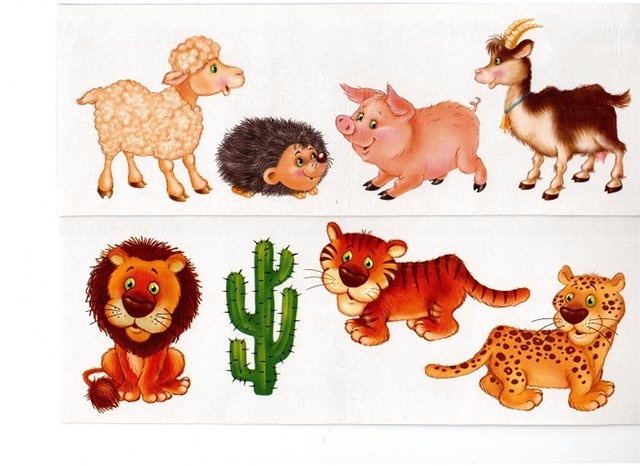 Воспитатаель: Молодцы! Вот мы и довели Красную Шапочку до домика ее бабушки. А теперь она хочет поиграть с вами.                                        Мы шагали друг за другом                                        Лесом и зеленым лугом                                         Топни правою ногой                                         Топни левою ногой.                                         Снова правою ногой,                                         Снова левою ногой,                                         Вот тогда придешь домой.(Дети выполняют движения в соответствии с текстом, останавливаются и закрывают глаза. Воспитатель сажает Красную Шапочку за ребенком или перед ним, слева от ребенка или справа. Дети открывают глаза. Ребенок, кто находит Красную Шапочку, говорит где она сидит. В конце сажает Красную Шапочку к домику бабушки).Воспитатель: Молодцы! Красной Шапочке очень понравилось с вами идти к бабушке. А вам понравилось в сказке?Дети: Да!Воспитатель: Но нам пора возвращаться в детский садик. Мы обязательно еще раз полетим в сказку. А сейчас попращаемся с Красной Шапочкой и полетели! До свидания!(Дети становятся (садятся) на «ковер-самолет». Звучит музыка).